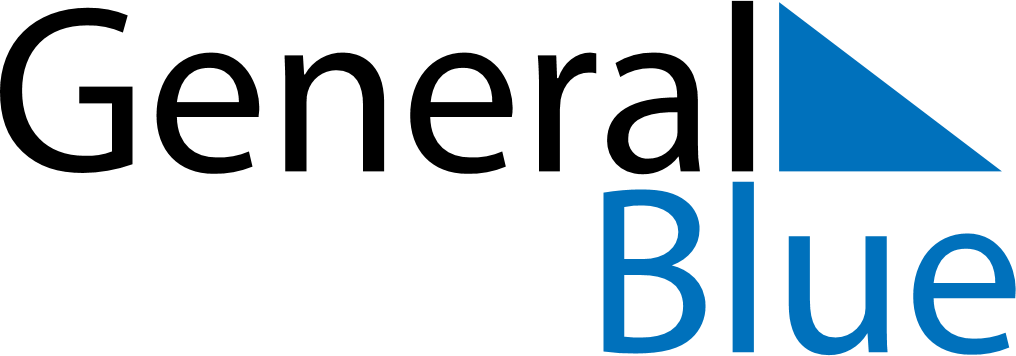 February 2024February 2024February 2024February 2024United Arab EmiratesUnited Arab EmiratesUnited Arab EmiratesSundayMondayTuesdayWednesdayThursdayFridayFridaySaturday1223456789910Laylat al-Mi’raj111213141516161718192021222323242526272829